Муниципальное бюджетное общеобразовательное учреждение средняя общеобразовательная школа № 21		УТВЕРЖДАЮ			Директор МБОУ СОШ №21________________Пономарева Л.Ю.«___»_________2017 г.Программалетнегооздоровительноголагеря с дневным пребыванием детей (экологическое направление)«СОЛНЕЧНЫЙ ГОРОД на страже природы»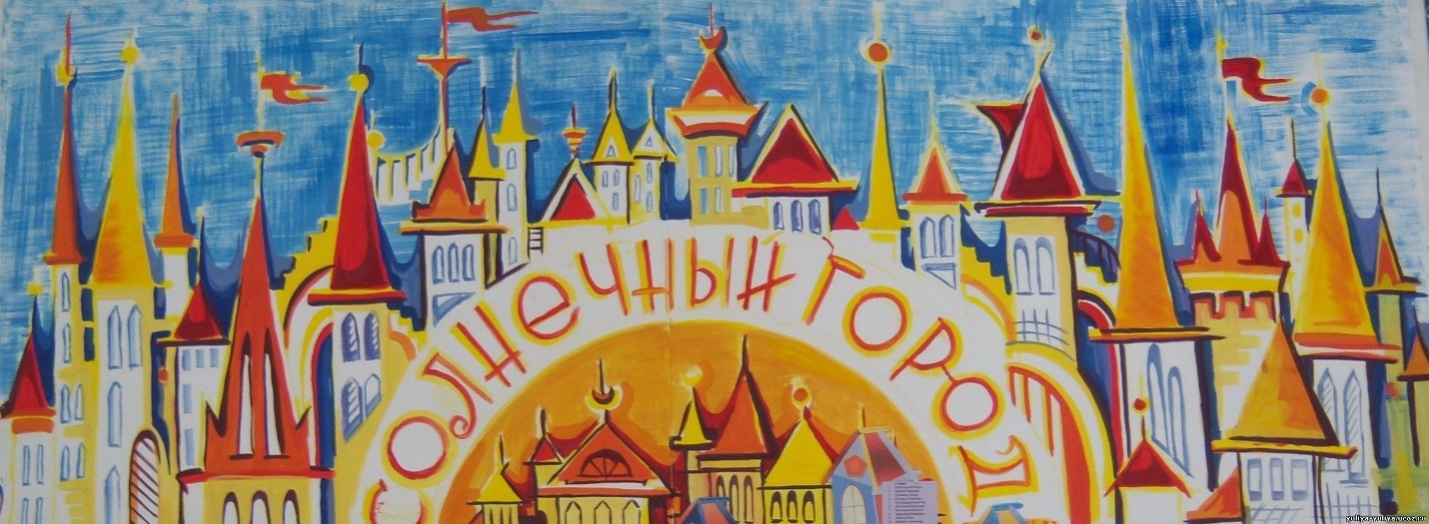 Автор: Шуркаева И.ЛДолжность: педагог- организаторКраснополье20171. Информационная карта программы2. Пояснительная записка             Каникулы для детей – это всегда зарядка новой энергией, приобретение новых знаний, продолжение освоения мира, время открытий и побед. Значимость летнего периода для оздоровления и воспитания детей, удовлетворения детских интересов и расширения кругозора невозможно переоценить. При правильной организации летней занятости детей и подростков можно говорить о социальном  оздоровлении, гражданском взрослении и духовно-нравственном росте каждого отдельного ребенка. Посещение лагеря способствует формированию у ребят самоутверждения  личности в коллективе, общения, коммуникативных навыков, доброжелательности, воспитание чувства коллективизма, приобщение к активному отдыху на природе.               Формируя воспитательное пространство лагеря, все дети, посещающие лагерь, становятся участниками длительной сюжетно-ролевой игры со своими законами и правилами, принципами организации педагогического процесса в рамках реализации программы лагеря, а это:принцип взаимодействия воспитателей и воспитанников;принцип коллективной деятельности;принцип самореализации ребенка в условиях детского лагеря;принцип самостоятельности.              Лето - наилучшая пора для общения с природой, постоянная смена впечатлений, встреча с неизвестными, подчас экзотическими уголками природы. Это время, когда дети имеют возможность снять психологическое напряжение, накопившееся за год, внимательно посмотреть вокруг себя и увидеть, что удивительное рядом. Все мы - дети природы. И с малых лет человек должен познавать её и непременно учиться любить, оберегать, разумно пользоваться, быть действительно созидающей, а не губительной частью мира, да ещё и умело отдохнуть с пользой на здоровье.                 Воспитание экологической культуры параллельно с оздоровление детей является основополагающей в составлении программы нашего лагеря. Смена учебной деятельности, на альтернативные формы групповой, индивидуальной и коллективной работы в рамках экологического лагеря, позволяет детям уйти от стереотипов обучения, что делает его более увлекательным, мобильным и повышает образовательный потенциал. Работа экологического лагеря при школе наиболее полно способствует так же расширению и углублению знаний о природе; вырабатывает умения оценивать состояние окружающей среды, формирует и развивает умения реальной природоохранной деятельности.       По результатам исследования занятости детей в летний период, не все дети имеют возможность поехать в лагеря вне поселка, выехать из поселка к родственникам. Большой процент детей остается не охваченным организованной деятельностью. Предоставленные сами себе дети подвержены влиянию улицы, дорожно-транспортным происшествиям, несчастным случаям, они невольно попадают в группы риска.Кроме того, психологи утверждают,  что практически все дети обладают творческим потенциалом, который эффективно развивается при систематических занятиях. Жизнь и работа в лагере – продолжение воспитательного процесса в школе и в дальнейшем, приобретенные в течение лагерной смены творческие  способности, навыки и умения дети эффективно перенесутся на учебные предметы в школе, в повседневную жизнь.       Учитывая эти факторы, создана программа организации летнего отдыха «Солнечный город».Цели и задачи программы                   Цель - создание условий для полноценного летнего отдыха детей и одновременного экологического воспитания, и формирования у детей глубоких экологических знаний и умений в непосредственном общении с природой, совершенствование умений проведения исследовательской деятельности в условиях природы; укрепление физического, психического и эмоционального здоровья детей, воспитание экологической культуры, развития творческих способностей детей.         Задачи:1. Создание  системы  физического  оздоровления  детей  в  условиях  временного  коллектива.2.  Привитие навыков здорового образа жизни, укрепление здоровья.3.  Приобщение ребят к творческим видам деятельности, развитие творческого мышления.4. Развитие умения воспринимать окружающий мир посредством органов чувств и познавательного интереса и способности к причинному объяснению при анализе фактов и явлений окружающей действительности;5. Воспитание эстетического и нравственного отношения к среде жизнедеятельности человека, умения вести себя в ней в соответствии с общечеловеческими нормами морали;6.Формировать положительное отношение к общечеловеческим ценностям, определяющим единство человека и природы и накопленным экологическим знаниям.3.Содержание и форма реализации программы              Продолжительность смены 18 дней. Количество смен – 1. Программа рассчитана на учащихся 1-7 классов. Руководство смены осуществляется начальником лагеря, за программное и методическое обеспечение отвечают воспитатели. Задача воспитателей: максимально обеспечить всех ребят возможностью интеллектуального развития школьников, их познавательных интересов, продуктивно работать по охране и укреплению здоровья детей.               Высшим органом самоуправления является общий сбор участников смены. Проводятся ежедневные линейки, на которых дается старт предстоящим мероприятиям и подводится итог прошедшего дня. Действует орган самоуправления: совет вожатых, который собирается ежедневно.Принципы, используемые при планировании и проведении лагерной смены:безопасность  всех проводимых мероприятий;учет особенностей каждой личности;возможность проявления способностей во всех областях творческой деятельности и досуга всеми участниками лагеря;достаточное количество спортивного инвентаря и материалов для организации всей деятельности лагеря;распределение эмоциональной и физической нагрузки в течение каждого дня;четкое распределение обязанностей и времени между всеми участниками лагеря;моделирование и создание ситуации успеха при общении разных категорий детей и взрослых;ежедневная рефлексия с возможностью для каждого участника лагеря высказать свое мнение о прошедшем дне.Направления и виды деятельности:физкультурно-оздоровительная деятельность;образовательно-содержательное направление (экологическое воспитание);художественно-творческая деятельность;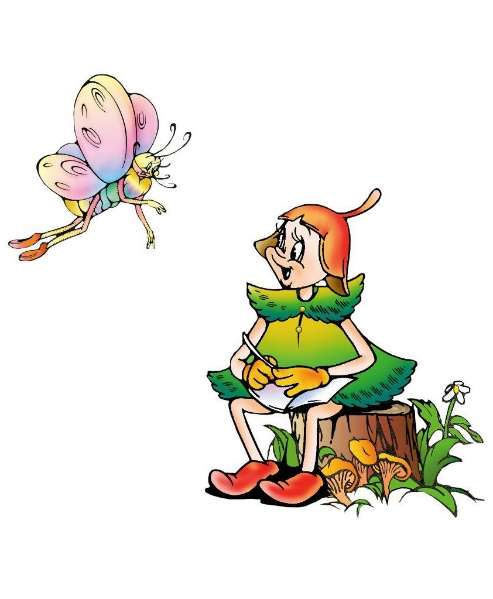 патриотическое направление. Физкультурно-оздоровительная работа                   Задачи: вовлечение детей в различные формы физкультурно-оздоровительной работы;выработка и укрепление гигиенических навыков;расширение знаний об охране здоровья.           Основные формы организации:                                       утренняя гимнастика (зарядка);спортивные игры на спортивной площадке;подвижные игры на свежем воздухе;эстафеты -  спортивная игра «Веселые старты»;беседы «Минутки здоровья»: «Чем опасны клещи»;«Здоровье наших глаз»;«Зеленая аптека»;«Здоровье нашего тела» ; и др     Утренняя зарядка- главный этап режимного момента, физическое развитие и закаливание детей, создание положительного эмоционального заряда и хорошего физического тонуса на весь день.     Подвижные игры включают все основные физкультурные элементы: ходьбу, бег, прыжки. Они способствуют созданию хорошего, эмоционально окрашенного настроения у детей, развитию у них таких физических качеств, как ловкость, быстрота, выносливость, а коллективные игры – еще и воспитанию дружбы.            Вся информация об условиях участия в том или ином деле, мероприятии будет представлена на информационном стенде «Солнечного города». Педагогами-организаторами разработана система стимулирования успешности и личностного роста. Каждый «житель» может ежедневно получать «сувенир» за активное участие в творческом деле или в жизни лагеря в целом. В конце лагерной смены подводятся итоги: подсчитывается количество сувениров. По итогам победители получают призы и грамоты в различных номинациях: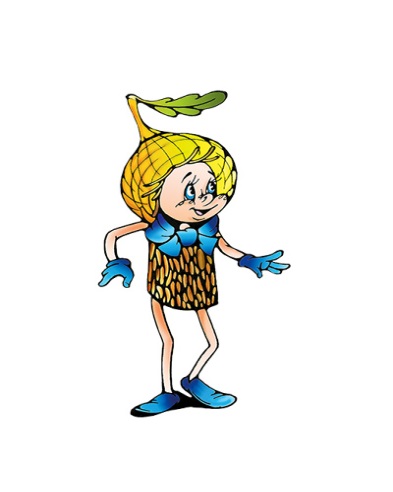 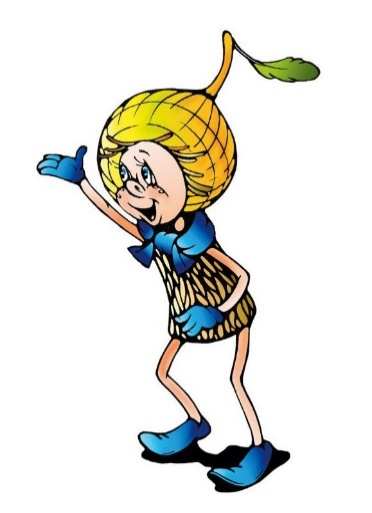 - «Юный эколог»;- «Открыватель новых знаний»;- «Юный следопыт»;- «Доктор Айболит»;- «Юный защитник природы» и дрОбразовательно-содержательное направление(экологическое воспитание)              Программа работы экологического лагеря, способствует воспитанию любви к малой Родине и ее богатствам, выработке у подростков экологического мировоззрения в целом.Художественно – творческая деятельность:               Мероприятия подобраны с учётом тематики лагеря и возрастных особенностей детей.               Творческая деятельность – это особая сфера человеческой   активности, в    которой личность не преследует никаких других целей, кроме получения удовольствия от проявления духовных и физических сил. Основным назначением творческой деятельности в лагере является развитие креативности детей и подростков.          Формы организации:изобразительная деятельность;конкурсные программы;творческие конкурсы;                                 концерты, праздники;творческие игры;выставки (рисунков, поделок)   Взаимодействие летнего оздоровительного лагеря дневного пребывания «Солнечный город на страже природы» организовано с ОВП п. Первомайский, Досуговым центром ДК Первомайский и Краснополье, с сельской библиотекой, школьным музейным уголком, с пожарной частью 20/6 п. Новоасбест и отделом пропаганды безопасности дорожного движения ГИБДД г. Нижний Тагил.Ожидаемые результаты.Общее оздоровление воспитанников, укрепление их здоровья.Укрепление физических и психологических сил детей и подростков, развитие лидерских и организаторских качеств, приобретение новых знаний, развитие творческих способностей, детской самостоятельности и самодеятельности.Получение участниками смены умений и навыков  индивидуальной и коллективной творческой и трудовой деятельности, социальной активности.Развитие коммуникативных способностей и толерантности.Повышение творческой активности детей путем вовлечения их в социально-значимую деятельность.Расширение кругозора детей.Повышение общей культуры учащихся, привитие им социально-нравственных норм.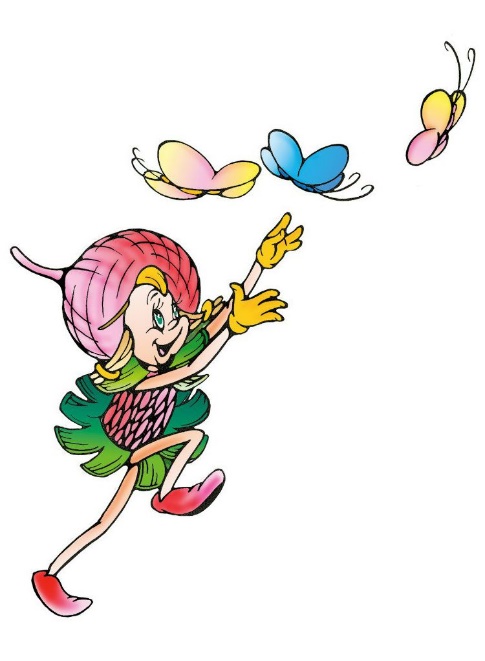 Личностный рост участников смены. Приобретение учащимся практических экологических и природоохранительных навыков.Организационно - пропагандистские умения:Применение знаний законодательства об охране природы;Планирование практических дел по охране природы;Пропаганда здорового образа жизни.план работЫ   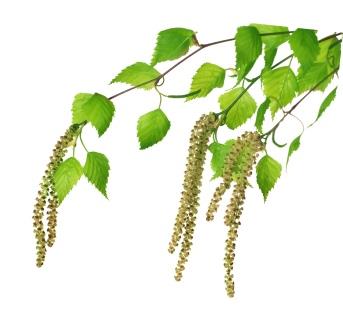 Летнего оздоровительного лагеря дневного пребывания детей«Солнечный Город на страже природы»МБОУ СОШ №21Список литературыАртамонова Л.Е.Летняя  площадка: Организация, работа вожатого, сценарии мероприятий: 1-11 классы. – М., 2007 г.Губина Е. А. летняя площадка (нормативно-правовая база).-Волгоград: издательство « Учитель», 2006Гузенко А.П. Как сделать отдых детей незабываемым праздником. Волгоград: Учитель, 2007Коган М.С.С игрой круглый год в школе и на каникулах: Внеклассные мероприятия на каждый месяц учебного года. – М., 2008 г.Коваленко В.И. Младшие школьники после уроков. – М., 2007 г. Лобачева С.И.ЖиренкоО.Е.Справочник вожатого: Организация работы. – М., 2008 г.ПашнинаВ.М.Отдыхаем на "отлично"!: Праздники и развлечения в летнем лагере. – М., 2008 г.https://infourok.ru/http://www.vozhatyj.ru/http://vozhatiki.ru/1Полное название программыПрограмма пришкольного  летнего оздоровительного лагеря с дневным пребыванием детей на базе МБОУ СОШ №21 «СОЛНЕЧНЫЙ ГОРОД на страже природы»2Цель программыОрганизация отдыха и оздоровления учащихся школы в летний период.3Направление деятельностиФизкультурно-оздоровительная деятельность;Образовательно-содержательное направление (экологическое воспитание);Художественно-творческая деятельность;Патриотическое направление.4Содержание  программыМероприятия, реализующие программу; ожидаемые результаты и условия реализации.5Автор программыДолжность: педагог- организатор И.Л. Шуркаева6Адрес, телефонМУНИЦИПАЛЬНОЕ БЮДЖЕТНОЕ ОБЩЕОБРАЗОВАТЕЛЬНОЕ УЧРЕЖДЕНИЕ СРЕДНЯЯ ОБЩЕОБРАЗОВАТЕЛЬНАЯ ШКОЛА № 21622914 Свердловская областьПригородный район с. Краснополье, ул. Мира, д. 1-АТел (факс) 910-400, school_21_07@mail.ru7Место реализацииПришкольный летний оздоровительный лагерь с дневным пребыванием при МБОУ СОШ №217Количество детей 1 смена: 50 человек10Сроки реализации программы  Июнь 2017 годдатаНазвание дня летнего лагеряМЕРОПРИЯТИЕВзаимодействие с заинтересованными в деятельности Лагеря структурамиВзаимодействие с заинтересованными в деятельности Лагеря структурамиВзаимодействие с заинтересованными в деятельности Лагеря структурамиВзаимодействие с заинтересованными в деятельности Лагеря структурамиВзаимодействие с заинтересованными в деятельности Лагеря структурамидатаНазвание дня летнего лагеряМЕРОПРИЯТИЕПервомайский ДККраснопольский ДКПервомайская сельская библиотекаКраснопольская сельская библиотекаГИБДД/Пожарная часть 20/6п. Новоасбест01.06«День знакомства»«Час здоровья» - рост, вес детей «Поляна безопасности» - проведение тематических инструктажейЛинейка «Знакомство».Объявление тематики лагеря: «Солнечный город на страже природы» 4.Игра – «Здравствуй мир – это мы!»5.Подготовка к открытию лагеря (распределение детей на мини группы) Театрализованная праздничная программа «Радуга детства» День защиты детей. Конкурсно - игровая программа « Здравствуй, лето, здравствуй солнце»Викторина «Для любителей природы» Видеоролики «Мир животных нашего края»Игровая программа «Дивная пора –каникулы!»02.06«Зеленый день» 1.Минутка здоровья «Зеленая аптека».  2.Время творческих дел: выбор названия отряда, девиза, эмблемы, оформление уголков.3. Анкетирование «Что ты ждешь от пребывания на площадке?», « Как ты оцениваешь свое здоровье ?»4.Праздник открытия тематической смены «Веселый флешмоб»5. Творческий, круглый стол «Мусор или подручный материал!?»- изготовление и представление необычных поделок«Праздник русской березки », обрядовый фольклорный праздник«Праздник русской берёзки» обрядовый фольклорный праздник.(совместное мероприятие с ДК)05.06«День эколога»Игры на сплочение.«Тропа доверия»2.Подготовка к общему мероприятию- празднику «Взгляд с Луны на земной шар. Природе нужна наша помощь. »Квест-игра «Путешествие с книгой»06.06«Пушкинский день России 218 лет со дня рождения А.С.Пушкина»А.С.Пушкин и местах в России, связанных с его именем. – фильм- презентация«Встреча у Лукоморья» по произведениям А.С.Пушкина. Подготовка к конкурсу песен «Ромашковая Россия»«Как на Пушкинский день рождения…» игровая программа  ко Дню рождения А.С. ПушкинаПраздник «Пушкинский день».Конкурс рисунка по сказкам А.С.Пушкина Конкурс чтецов «Пушкинские строки»Ко дню рождения А.С.Пушкина)07.06День цветов1. Минутка здоровья «Гигиена тела»2. Работа мастер – салона «Цветочный мир»3 Акция «Из наших добрых рук»08.06День  «Наоборот»1. «.Путешествие к сладкому дереву» (Найти дерево украшенное конфетами) 2.Подготовка к конкурсу талантов «День сказки».3.«Комический футбол»Праздник « Где мы были мы не скажем…»«Чудо-дерево» тропа приключений по сказкам К.Чуковского09.06«День необычного путешествия»Минутка здоровья «Здоровье наших глаз»Игра – квест «Путешествие по заповедным местам Урала»13.06День «России»1.Минутка здоровья «Солнечный ожог.                                          Первая   помощь при ожоге»2. Игра "Пожарным      можешь ты не быть, но правила пожарной безопасности знать обязан"3.Конкурс рисунков на асфальте «Под мирным небом»4.Конкурс песен «Ромашковая Россия» 5.Экскурсия в школьный музей «История нашего села» Литературный праздник «Я люблю тебя, Россия!»Совместное мероприятие с сотрудниками П/Ч. П. Новоасбест14.06День  «Зеленого огонька!1. Минутка здоровья «Гигиена тела»2.Игра «Солнечная карусель»3. Конкурс «Безопасное колесо»4. По страницам «Доброй Дороги Детства». Выпуск школьного номера газеты по итогам дня «Зеленого огонька»«Детский капустник», праздник- проказникИгра-путешествие «Кто в лесу живет, что в лесу растет»Игровая программа «Планета здоровья»Встреча с работником ГИБДД. Инструктаж «Правила дорожного движения». Конкурс «Безопасное колесо»15.06ДеньТайни загадок1.Минутка здоровья «Домашняя аптечка»                                          2.Подготовка и проведение спортивно игрового мероприятия «Остров тайн и загадок»Игровая программа «Я желаю вам здоровья!»16.06«День индейца»1.  Минутка здоровья - Беседа «Будь осторожен, избегай травм», оказание медицинской помощи при ушибах.2.Конкурс «Перо вожака ». 19.06«День здоровья  и спорта»1.Минутка здоровья «Хорошая осанка»2. Малая спартакиада. Под девизом: «Мы за здоровый образ жизни» Первенство лагеря по различным видам спорта. 3. Конкурс рисунков «Курить- здоровью вредить»4.Беседа «Как действует табак на организм человека»20.06«День экологии»Линейка.  Зарядка.Экологическая акция (уборка территории  ).Веселые старты.Географическая тропа (поход).Экологическая  викторина «Зеленый мир»Выпуск плаката «Защитим планету!» Линейка. Игровая программа «Пикник на природе»«Природы светлый дом»-экологическое мероприятие по окружающей средеТематический урок «Правила дорожного движения»21.06«День воды»1.Минутка здоровья «Как я подрос», «Правила поведения на воде»2. Спортивно-интеллектуальное мероприятие «Нептун- царь водной стихии. Новости с глубин морских»3.Подготовка к праздничной линейке.4.День анкетирования. «Оцени свое здоровье» «Поляна хорошего настроения», спортивно- игровая программаСолнце, воздух и вода- наши лучшие друзья» игровая познавательная программа22.06«День памяти и скорби»Линейка мужества. Презентация о войне.Чтение рассказов о начале войны, о героях войны.4.Подвижные игры.Устный журнал «Читаем детям о войне» посвященный дню памяти и скорбиДень памяти и скорби. Митинг «Дорога памяти, длиной в четыре года»День памяти и скорби. «Война и дети» кинолекторийМитинг «Дорога памяти длиной в четыре года».23.06«Спортивный день»1.Минутка здоровья «Друзья Мойдодыра и наше здоровье»2.Фантазии на тему: «Что такое дружба?»3.  КТД «Тропа доверия»4. «Малые олимпийские игры»26.06«День мальчиша»1.Спортивный праздник «Сильный, ловкий, озорной»2.Конкурс «Мистер Х»27.06Прощай, площадка!1. Минутка здоровья «Гигиена в доме»2. Закрытие лагерной смены    ««Солнечный город на страже природы» 3.Закапывание капсулы с пожеланиями ребятам лета 2017года4.Прощальная дискотека.